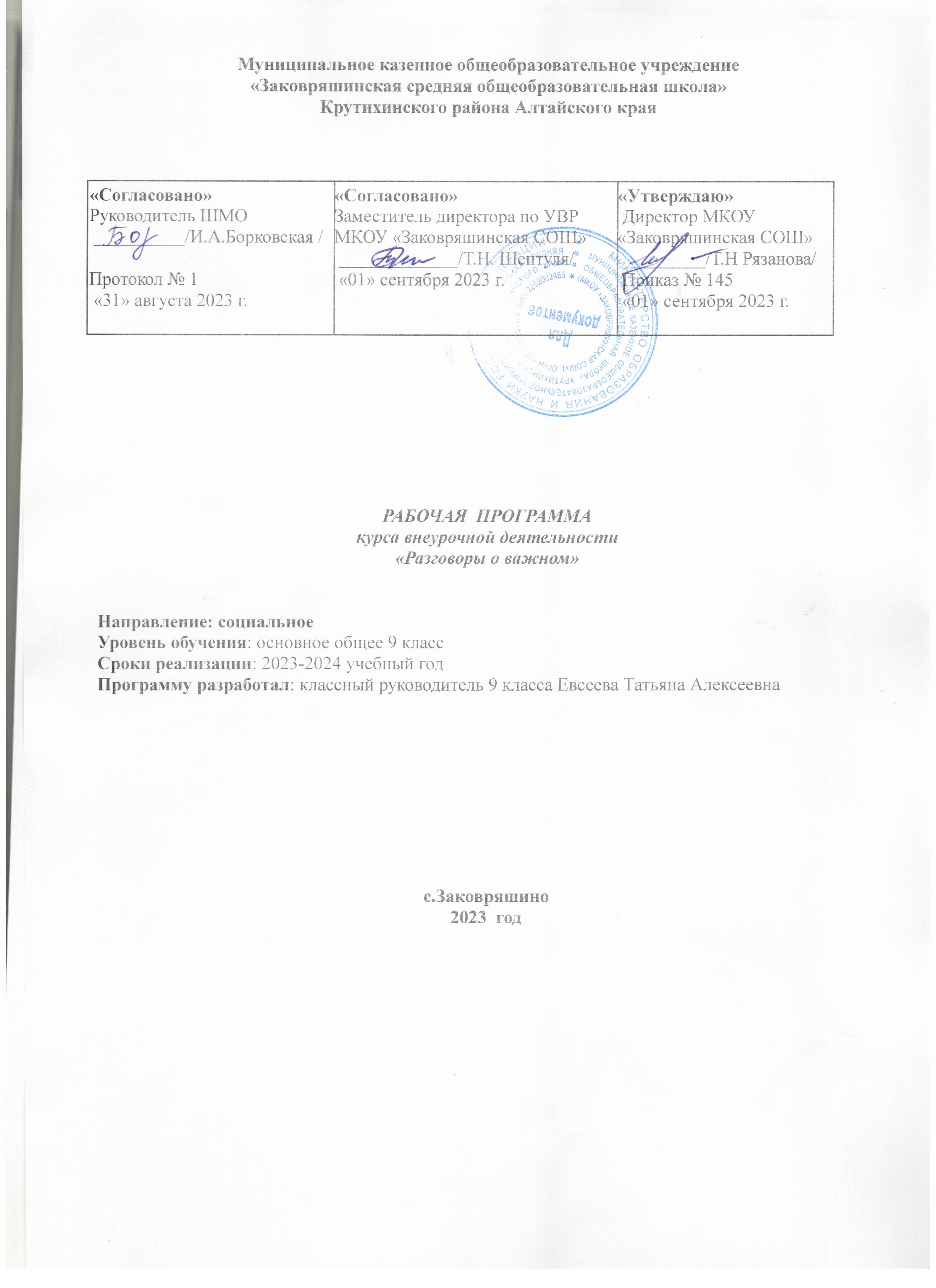 РАБОЧАЯ  ПРОГРАММАпо внеурочной деятельности«Мир профессий»Направление: социальноеУровень обучения: основное общее 9 классСроки реализации: 2023-2024 учебный годПрограмму разработал: классный руководитель Евсеева Татьяна Алексеевнас.Заковряшино2023ПОЯСНИТЕЛЬНАЯ ЗАПИСКАПодготовка подрастающего поколения к созидательному труду на благо общества - важнейшая задача всей образовательной системы государства. Ее успешное осуществление связано с постоянным поиском наиболее совершенных путей трудового воспитания и профессиональной ориентации. Передовой педагогический опыт, результаты научных исследований показывают, что только комплексный подход к решению вопросов трудового самоопределения  молодежи способствует успеху профориентационной деятельности.Профессиональная ориентация - это государственная по масштабам экономическая по результатам, социальная по содержанию, педагогическая по методам сложная и многогранная проблема. Профориентация содействует рациональному распределению трудовых ресурсов общества в соответствии с интересами, склонностями, возможностями личности и потребностями народного хозяйства в кадрах определенных профессий.В выпускных классах дети сосредотачиваются на профессиональном самоопределении. Оно предполагает самоограничение, отказ от подростковых фантазий, в которых ребенок мог стать представителем любой профессии. Старшекласснику приходится ориентироваться в различных профессиях, что совсем не просто, поскольку в основе отношения к профессии чаще всего лежит не свой собственный, а чужой опыт, т.е. сведения, полученные от родителей, друзей, знакомых и т.п.Этот опыт обычно абстрактен, он не пережит, не выстрадан. Кроме того, нужно верно оценить свои собственные возможности: уровень учебной подготовки, здоровье, материальные условия семьи и главное -  свои способности и склонности.Современная экономическая и политическая обстановка заставляет предъявлять все более высокие требования к индивидуальным психофизиологическим особенностям человека. Рыночные отношения кардинально меняют характер и цели труда: возрастает его интенсивность, усиливается напряженность, требуется высокий профессионализм, выносливость и ответственность.В связи с этим огромное внимание необходимо уделять проведению целенаправленной профориентационной работы среди молодежи и школьников, которая должна опираться на глубокое знание всей системы основных факторов, определяющих формирование профессиональных намерений личности и пути ее реализации. Профориентация - это научно обоснованная система социально-экономических, психолого-педагогических, медико-биологических и производственно-технических мер по оказанию молодёжи личностно-ориентированной помощи в выявлении и развитии способностей и склонностей, профессиональных и познавательных интересов в выборе профессии, а также формирование потребности и готовности к труду в условиях рынка, многоукладности форм собственности и предпринимательства. Она реализуется через учебно-воспитательный процесс, внеурочную и внешкольную работу с учащимися.На современном этапе можно выделить следующие основные проблемы, мешающие полноценной профориентационной работе:Неопределенность целей профессионального самоопределения.Отсутствие общепринятых (признаваемых разными слоями общества) образов жизненного и профессионального успеха.Слабое взаимодействие профориентационной науки с представителями смежных наук и сфер познания.Явно недостаточное время, отведенное в школах для профориентационной работы.Слабое вовлечение в эту работу родителей учащихся.Слабое внимание к профориентации (особенно школьной) различных социальных институтов.Данная программа предполагает хотя бы частичное решение названных проблем и направлена на учащихся 9-х классов основной школы, их профессиональное определение после окончания основной школы.Главная цель данной программы: формирование у учащихся профессионального самоопределения, соответствующего индивидуальным способностям каждой личности и запросам общества в кадрах, его требованиям к современному труженику.Сопутствующие цели:оказание профориентационной поддержки учащимся в процессе выбора профиля обучения и сферы будущей профессиональной деятельности. выработка у учащихся сознательного отношения к труду, профессиональное самоопределение в условиях свободы выбора сферы деятельности в соответствии со своими возможностями, способностями и с учетом требований рынка труда. Задачи: актуализировать процесс профессионального самоопределения школьников за счет активизации их психологических ресурсов;обеспечить системой сведений о мире современных профессий; развить способности адаптироваться в реальных социально-экономических условиях.Нормативно-правовое обеспечение программы:Федеральный закон Российской Федерации от 29 декабря 2012 года № 273-ФЗ «Об образовании в Российской Федерации».Федеральная целевая программа «Развитие дополнительного образования детей в Российской Федерации до 2020 года».Концепция развития дополнительного образования детей до 2030 года (Распоряжение ПравительстваРФ от 31 марта 2022 года № 06-1172).Распоряжение	Правительства	РФ	от	29.05.2015	№ 996-р «Стратегия	развития воспитания в РФ на период до 2025 года».Концепция духовно-нравственного развития и воспитания личности гражданина России (ФГОСООО).Приказ Министерства просвещения Российской Федерации от 27 июля 2022 г. № 629«Об утверждении Порядка организации и осуществления образовательной деятельности по дополнительным общеобразовательным программам».Примерные требования к программам дополнительного образования детей в приложении к письму Департамента молодежной политики, воспитания и социальной поддержки детей Минобрнауки России от 11.12.2006 г. № 06-1844.Письмо Министерства образования и науки   РФ №09-3242 от 18 ноября 2015 г.«Методические рекомендации по проектированию дополнительных общеразвивющих программ (включая разноуровневые программы).Постановление Главного государственного санитарного врача Российской Федерации от 28.09.2020 №28 «Об утверждении санитарных правил СП 2.4.3648-20 «Снитарно- эпидемиологические требования к организациям воспитания и обучения, отдыха и оздоровления детей и молодежи».Рабочая программа составлена на основе программы предпрофильной подготовки учащихся «В поисках своего призвания» Кудряшовой С.В. Основной формой организации образовательного процесса является урок. Предусмотрено проведение следующих типов уроков: комбинированный, урок изучения нового материала, урок контроля знаний, урок – практикум, урок – исследование, урок – обобщение. Технология обучения: дифференцированное обучение, личностно-ориентированное обучение, развивающее обучение, ИКТ, проблемное обучение. Данная программа предполагает тематический и итоговый виды контроля знаний. В качестве форм контроля предусматриваются устный или письменный опрос, а также практические работы и тестовые задания. Предусмотрено безоценочное обучение.Программа включает в себя теоретическую и практическую части, рассчитана на 35 часов.Планируемый уровень подготовки обучающихся 9-х классов на конец учебного года в соответствии с требованиями, установленными федеральными государственными образовательными стандартами, заключается в том, чтобы выпускник знал:  роль адекватной самооценки при выборе профессии и в профессиональной последующей деятельности; понятие о личности, направленности, структуре, потребностях личности; социально-типические и индивидуально-психологические качества личности; приемы анализа индивидуальных особенностей личности; сущность понятий профессиональные интересы, склонности, способности, их значимость в профессиональной деятельности; природные свойства нервной системы; эмоциональные состояния личности; ограничения при выборе некоторых профессий, обусловленных свойствами нервной системы;роль эмоций в профессиональной деятельности человека; понятие о психических процессах и их роли в профессиональной деятельности; понятие о профессиональной деятельности и ее субъекте; понятие о специальности и квалификации работника; требования к качествам личности при выборе профессии; о возможностях личности в профессиональной деятельности; характеристику профессий и специальностей; понятие о личном профессиональном и жизненном плане, способы его составления и обоснования. основные понятия, принципы и направления анализа рынка труда; факторы, влияющие на уровень оплаты труда; виды и формы получения профессионального образования; виды учреждений профессионального образования.По окончании курса учащиеся должны уметь:сопоставлять свои способности и возможности с требованиями профессии; составлять и обосновывать профессиональный личный план с учетом профессий и специальностей с точки зрения их восстребованности.использовать приобретенные знания и умения в практической деятельности и повседневной жизни.Программа реализуется с использованием методического комплекса:Грецов А.Г., Попова Е.Г. Выбери профессию сам. Практикум / Информационно – методические материалы для подростков. – СПб., СПбНИИ физической культуры, 2005 . – 36 с. Пряжников Н.С. Профориентация в школе: игры, упражнения, опросники (8 – 11 классы). – М.: ВАКО, 2005. – 288 с. (Педагогика. Психология. Управление). Рогов Е.И. Выбор профессии: Становление профессионала. – М.: изд-во ВЛАДОС – ПРЕСС, 2003. – 336 с: – ил. – (Азбука психологии);Смирнова Е.Е. На пути к выбору профессии. – СПб.: КАРО, 2003. – 176 с. – (Материалы для специалиста образовательного учреждения).ОПИСАНИЕ МЕСТА УЧЕБНОГО ПРЕДМЕТА В УЧЕБНОМ ПЛАНЕ	Курс «Профориентация» расчитан на один год обучения в 9-х классах. Общая недельная загрузка в учебном году – 1 час. Настоящая программа составлена на 34 часа в соответствии с учебным планом школы и является программой базового уровня обучения в 9-м классе.СОДЕРЖАНИЕ УЧЕБНОГО ПРЕДМЕТА, КУРСАРаздел I. Выбор профессионального пути – начало жизненного успеха (2 часа).Данный раздел является вводным в учебный курс и посвящен изучению причин возникновения профориентации, истории по созданию бюро по подбору профессий в России и за рубежом, особенностям профессионального самопределения молодежи на современном этапе. В качестве формы контроля по данному разделу предусматриваются практические работы в форме эссе.Раздел II. Мир профессий и его многообразие (3 часа).Данный раздел посвящен изучению следующих терминов: «профессия», «должность», «профессиограмма». Раздел включает в себя ознакомление с требованиями к индивидуальным особенностям специалистов, с требованиями к профессиональной подготовке, медицинскими противопоказаниями и т.д. Раздел посвящен изучению классификации профессий, а также предлогает практические занятия с использованием психологических тестов.В качестве формы контроля по данному разделу предусматриваются устный и письменый опросы. Раздел III. Секреты выбора профессии (2 часа). Данный раздел нацелен на изучение мотивов, внешних и внутренних социальных факторов выбора профессии. Также раздел посвящен рассмотрению типичных ошибок при выборе будущей профессии.В качестве формы контроля по данному разделу предусматриваются устные опросы. Раздел IV. На пути к самопознанию (7 часов). Данный раздел направлен на изучение внутриличностных особенностей учащихся с помощью теоретического материала и практических работ в виде психологических тестов. Данный раздел включает изучение роли нервной системы и темперамента в профессиональной деятельности, а также роли эмоционально-волевых качеств личности, самооценки.  В качестве формы контроля по данному разделу предусматриваются устные и письменные опросы учащихся.Раздел V. Интересы, склонности и способности в профессиональном выборе (7 часов). Раздел посвящен изучению собственных интересов учащихся с помощью методики «карта интересов», а также рассмотрению понятия «склонности». Раздел предполагает рассмотрение общих и специальных способностей, научение учащихся разбираться в своих способностях с помощью опросника профессиональных предпочтений. Данный раздел предусматривает отдельное рассмотрение таких тем, как интеллектуальные способности, способности к офисным видам деятельности, предпринимательству и социальной работе.В качестве формы контроля по данному разделу предполагаются устные и письменные опросы учащихся, а также практические задания в форме психологических тестов.Раздел VI. Профессиональная пригодность (4 часа).Раздел нацелен на анализ взаимосвязи здоровья и выбора профессии, а также на изучение понятий «профессионально важные качества» и «профессиональная пригодность». Раздел включает рассмотрение специфических профессионально важных качеств для разных типов профессий. Также рассматривается вопрос об ограничениях профессиональной пригодности при различных заболеваниях. В качестве формы контроля по данному разделу предусматриваются устные опросы.Раздел VII. Современный рынок труда и его требования к профессионалу (4 часа).Раздел посвящен определению рынка труда, его особенностям и модели. Спрос и предложение на рынке труда. Также к рассмотрению предлагаются темы самопрезентации, грамотному составлению резюме, успешному прохождению интервью (правила поведения на собеседовании).В качестве формы контроля по данному разделу предусматриваются устные опросы и практические задания в форме эссе.Раздел VIII. Возможности получения профессионального образования в России (4 часа). В данном разделе акцентируется внимание на видах профессионального образования в России, а также на учебных заведениях   начально, среднего, высшего профессионального образования в Липецкой области.В качестве формы контроля по данному разделу предусматриваются устные и письменные опросы, а также практические задания в виде сочинения-рассуждения.Раздел IX. Личный профессиональный план (1 час). В разделе освящается вопрос о том, как составить профессиональный план по схеме Е.А. Климова, как получить хорошую работу и произвести приятное впечатление на работодателя. Также данный раздел включает итоговое занятие по профориентации. В качестве формы контроля по данному разделу предусматривается опрос учащихся.ТЕМАТИЧЕСКОЕ  ПЛАНИРОВАНИЕИтого: 34 часаПЛАНИРУЕМЫЕ РЕЗУЛЬТАТЫ ИЗУЧЕНИЯ УЧЕБНОГО ПРЕДМЕТАСформированное у учащегося действия целеполагания, позволяющее на основе анализа ситуации неопределенности или недоопределенной ситуации предположить наиболее вероятные варианты исхода ситуации и наиболее эффективные способы действования.Сформированная способность учащихся к анализу объектов нематериальной и материальной культуры, выделению существенных и несущественных признаков объекта, построению модели объекта, ее фиксации в знаковой форме.Сформированные рефлексивные действия:способность контролировать свои действия в соответствии с заданным алгоритмом или ориентируясь на ключевые индикаторы, характеризующие результативность производимых действий;способность оценивать ситуацию, выбирать эффективные стратегии поведения в ситуации – выбирать адекватно ситуации способы осуществления преобразующей деятельности для получения наилучших результатов;способность определять каких инструментальных средств или способов деятельности не достает для решения поставленной перед собой задачи и спроектировать собственную образовательную траекторию, позволяющую овладеть недостающими способами деятельности или инструментальными средствами.Выпускник основной школы сможет:проектировать с помощью тьютора или подготовленного педагога собственную индивидуальную образовательную траекторию (маршрут);устанавливать образовательную коммуникацию со сверстниками и взрослыми носителями необходимой информации и эффективных способов осуществления познавательной деятельности с целью получения и освоения образовательным контентом;работать с открытыми источниками информации (находить информационные ресурсы, выбирать и анализировать необходимую информацию) КАЛЕНДАРНО-ТЕМАТИЧЕСКИЙ ПЛАН ДЛЯ УЧАЩИХСЯ 9  КЛАССА«Карта диагностики».№Наименование темыКол-во часовОсновные виды учебной деятельностиВыбор профессионального пути – начало жизненного успеха (2 часа).Выбор профессионального пути – начало жизненного успеха (2 часа).Выбор профессионального пути – начало жизненного успеха (2 часа).Выбор профессионального пути – начало жизненного успеха (2 часа).1Введение в курс. Из истории профориентации.1Ознакомление с целями и задачами курса. Изучение нового материала.2Особенности профессионального самоопределения молодежи на современном этапе.1Изучение нового материала. Постановка и решение проблем. Анализ, выдвижение гипотез и их обоснование.Мир профессий и его многообразие (3 часа)Мир профессий и его многообразие (3 часа)Мир профессий и его многообразие (3 часа)Мир профессий и его многообразие (3 часа)3Что такое профессия?1Изучение нового материала. Рассуждение, анализ.4Ориентация в мире профессий – классификация профессий.1Изучение нового материала.5Диагностика типа профессии по методике академика Е.А. Климова.1Практическая работа по осознаю своих личностных особенностей. Анализ.  Рефлексия.Секреты выбора профессии (2 часа).Секреты выбора профессии (2 часа).Секреты выбора профессии (2 часа).Секреты выбора профессии (2 часа).6Мотивы и основные условия выбора профессии.1Изучение нового материала. Рассуждение, анализ.7Типичные ошибки при выборе профессии.1Изучение нового материала. Рассуждение, выдвижение гипотез и их обоснование.На пути к самопознанию (7 часов).На пути к самопознанию (7 часов).На пути к самопознанию (7 часов).На пути к самопознанию (7 часов).8Хорошо ли я себя знаю?1Рефлексия. Рассуждение.9Свойства нервной системы и темперамента в профессиональной деятельности1Изучение нового материала.10Определение типа личности и темперамента с помощью методики Айзенка.1Практическая работа по осознаю своих личностных особенностей. Анализ.  Рефлексия.11Самооценка и уровень притязаний.1Изучение нового материала.12Эмоционально-волевые качества личности в профессиональной деятельности.1Изучение нового материала.13Диагностика свойств эмоциональной и волевой сфер.1Практическая работа по осознаю своих личностных особенностей. Анализ.  Рефлексия.14Что такое стресс. Понятие «эмоциональное выгорание».1Изучение нового материала.Интересы, склонности и способности в профессиональном выборе(7 часов).Интересы, склонности и способности в профессиональном выборе(7 часов).Интересы, склонности и способности в профессиональном выборе(7 часов).Интересы, склонности и способности в профессиональном выборе(7 часов).15Интересы и склонности в выборе профессии.1Изучение нового материала16Карта интересов и склонностей. Психодиагностика.1Практическая работа по осознаю своих личностных особенностей. Анализ.  Рефлексия.17Возможности человека в профессиональной деятельности, или как разобраться в своих способностях?1Изучение нового материала, анализ, обобщение, рефлексия.18Интеллектуальные способности и успешность в профессиональной деятельности.1Изучение нового материала. Анализ. Рефлексия.19Способности к профессиям социального типа.1Изучение нового материала, рассуждение.20Способности к офисным видам деятельности.1Изучение нового материала, рассуждение.21Способность к предпринимательской деятельности.1Изучение нового материала, рассуждение.Профессиональная пригодность (4 часа).Профессиональная пригодность (4 часа).Профессиональная пригодность (4 часа).Профессиональная пригодность (4 часа).22Здоровье и выбор профессии.1Изучение нового материала.23Что такое профессиональная пригодность?1Изучение нового материала, рассуждение.24Ограничение профессиональной пригодности при различных заболеваниях.1Рассуждение, выдвижение гипотез и их обоснование.25Специфические профессионально важные качества для разных типов профессий.1Рассуждение, анализ, выдвижение гипотез  и их обоснование.Современный рынок труда и его требования к профессионалу (4 часа).Современный рынок труда и его требования к профессионалу (4 часа).Современный рынок труда и его требования к профессионалу (4 часа).Современный рынок труда и его требования к профессионалу (4 часа).26Рынок труда. Потребности рынка труда в кадрах.1Изучение нового материала.27Имидж и этикет современного делового человека.1Изучение нового материала.28Самопрезентация. Правила поведения на собеседовании.1Изучение нового материала. Обобщение. Синтез.29Резюме: структура и содержание.1Практическая работа по отработке навыков составления резюме.Возможности получения профессионального образования в России(4 часа).Возможности получения профессионального образования в России(4 часа).Возможности получения профессионального образования в России(4 часа).Возможности получения профессионального образования в России(4 часа).30Виды профессионального образования в России.1Изучение нового материала. Рассуждение и обобщение.31Высшее профессиональное образование Тюменской области.1Классификация, анализ, обобщение.32Получение среднего профессионального образования.1Классификация, анализ, обобщение.33Получение среднего профессионального ХМАО - Югре.1Классификация, анализ, обобщение.Личный профессиональный план (2 часа).Личный профессиональный план (2 часа).Личный профессиональный план (2 часа).Личный профессиональный план (2 часа).34Профессиональный план. Диагностика работоспособности.1Изучение нового материала. Познание своих индивидуально-личностных особенностей.№Наименование разделов и темКоличество часовДата проведенияДата проведения№Наименование разделов и темКоличество часовПланФактВыбор профессионального пути – начало жизненного успеха (2 часа).Выбор профессионального пути – начало жизненного успеха (2 часа).Выбор профессионального пути – начало жизненного успеха (2 часа).Выбор профессионального пути – начало жизненного успеха (2 часа).Выбор профессионального пути – начало жизненного успеха (2 часа).1Введение в курс. Из истории профориентации.107.09.232Особенности профессионального самоопределения молодежи на современном этапе.114.09.23Мир профессий и его многообразие (3 часа)Мир профессий и его многообразие (3 часа)Мир профессий и его многообразие (3 часа)Мир профессий и его многообразие (3 часа)Мир профессий и его многообразие (3 часа)3Что такое профессия?121.09.234Ориентация в мире профессий – классификация профессий.128.09.235Диагностика типа профессии по методике академика Е.А. Климова.105.10.23Секреты выбора профессии (2 часа).Секреты выбора профессии (2 часа).Секреты выбора профессии (2 часа).Секреты выбора профессии (2 часа).Секреты выбора профессии (2 часа).6Мотивы и основные условия выбора профессии.112.10.237Типичные ошибки при выборе профессии.119.10.23На пути к самопознанию (7 часов).На пути к самопознанию (7 часов).На пути к самопознанию (7 часов).На пути к самопознанию (7 часов).На пути к самопознанию (7 часов).8Хорошо ли я себя знаю?126.10.239Свойства нервной системы и темперамента в профессиональной деятельности.109.11.2310Определение типа личности и темперамента с помощью методики Айзенка.116.11.2311Самооценка и уровень притязаний.123.11.2312Эмоционально-волевые качества личности в профессиональной деятельности.130.11.2313Диагностика свойств эмоциональной и волевой сфер.107.12.2314Что такое стресс. Понятие «эмоциональное выгорание».114.12.23Интересы, склонности и способности в профессиональном выборе (7 часов).Интересы, склонности и способности в профессиональном выборе (7 часов).Интересы, склонности и способности в профессиональном выборе (7 часов).Интересы, склонности и способности в профессиональном выборе (7 часов).Интересы, склонности и способности в профессиональном выборе (7 часов).15Интересы и склонности в выборе профессии.121.12.2316Карта интересов и склонностей. Психодиагностика.128.12.2317Возможности человека в профессиональной деятельности, или как разобраться в своих способностях?111.01.2418Интеллектуальные способности и успешность в профессиональной деятельности.118.01.2419Способности к профессиям социального типа.125.01.2420Способности к офисным видам деятельности.101.02.2421Способности к предпринимательской деятельности.108.02.24Профессиональная пригодность (4 часа).Профессиональная пригодность (4 часа).Профессиональная пригодность (4 часа).Профессиональная пригодность (4 часа).Профессиональная пригодность (4 часа).22Здоровье и выбор профессии.115.02.2423Что такое профессиональная пригодность?122.02.2424Ограничение профессиональной пригодности при различных заболеваниях.129.02.2425Специфические профессионально важные качества для разных типов профессий.107.03.24Современный рынок труда и его требования к профессионалу (4 часа).Современный рынок труда и его требования к профессионалу (4 часа).Современный рынок труда и его требования к профессионалу (4 часа).Современный рынок труда и его требования к профессионалу (4 часа).Современный рынок труда и его требования к профессионалу (4 часа).26Рынок труда. Потребности рынка труда в кадрах.114.03.2427Имидж и этикет современного делового человека.121.03.2428Самопрезентация. Правила поведения на собеседовании.104.04.2429Резюме: структура и содержание.111.04.24Возможности получения профессионального образования в России(4 часа).Возможности получения профессионального образования в России(4 часа).Возможности получения профессионального образования в России(4 часа).Возможности получения профессионального образования в России(4 часа).Возможности получения профессионального образования в России(4 часа).30Виды профессионального образования в России.118.04.2431Высшее профессиональное образование Тюменской области.125.04.2432Получение среднего профессионального образования.116.05.2433Получение среднего профессионального образования в ХМАО – Югре.123.05.24Личный профессиональный план (1 часа).Личный профессиональный план (1 часа).Личный профессиональный план (1 часа).Личный профессиональный план (1 часа).Личный профессиональный план (1 часа).34Профессиональный план. Диагностика работоспособности.1Изучаемый параметрКоличественный анализКоличественный анализКраткая характеристикаЛичностный профильЛичностный профильЛичностный профильЛичностный профильТип личности            (по методике «Шесть рек», модифицированный вариант характерологического опросника Леонгарда)Тип личности            (по методике «Шесть рек», модифицированный вариант характерологического опросника Леонгарда)Тип характера:№названиеТип темперамента(по тесту «Формула темперамента» Белова)Тип темперамента(по тесту «Формула темперамента» Белова)Количество баллов:Х –С –Ф –М –Профиль способностейПрофиль способностейПрофиль способностейПрофиль способностейВедущая модальность (по методике на определение ведущей модальности)Количество баллов:Визуал –Аудиал –Кинестетик –Количество баллов:Визуал –Аудиал –Кинестетик –Латеральный профиль (по методике «Призвание»)Количество баллов:ЛП –ПП –Количество баллов:ЛП –ПП –Специальные способности (по анкете «Как распознать одаренных детей» Л.Г. Кузнецовой, Л.П. Сверч)Количество баллов:Спорт –Литература –Техника –Музыка –ИЗО –Наука –Артистичность –Интеллект –Количество баллов:Спорт –Литература –Техника –Музыка –ИЗО –Наука –Артистичность –Интеллект –Профиль интересовПрофиль интересовПрофиль интересовПрофиль интересовЯвно выраженный интерес (по тесту «Анкета интересов – 120»)Количество баллов:Математика –Химия –Физика –Техника –География –Биология –Филология –История –Педагогика –Медицина –Обслуживание –Искусство –Юриспруденция –Спорт –Количество баллов:Математика –Химия –Физика –Техника –География –Биология –Филология –История –Педагогика –Медицина –Обслуживание –Искусство –Юриспруденция –Спорт –Предпочитаемый тип профессии (по тесту «Определение типа профессии» Е.А. Климова)Количество баллов:Ч-ЧЧ-ХЧ-ПЧ-ЗЧ-ТКоличество баллов:Ч-ЧЧ-ХЧ-ПЧ-ЗЧ-Т